 Република СрбијаГрад КрагујевацГрадска управа за имовинске послове,урбанизам, изградњу и озакоњењеСекретаријат за имовинске пословеОдељење за послове експропријацијеБрој: 465-488/23-XXX-01Датум: 23.08.2023. годинеК р а г у ј е в а ц            ГРАДСКА УПРАВА ЗА ИМОВИНСКЕ ПОСЛОВЕ, УРБАНИЗАМ, ИЗГРАДЊУ И ОЗАКОЊЕЊЕ поступајући по предлогу Државног правобранилаштва Републике Србије број Уп-1293/23, а основу члана 48. Закона о општем управном поступку (''Службени гласник РС'', бр. 18/2016, 95/2018-аутентично тумачење и 2/2023-одлука УС), и члана 11. став 1. алинеја седма и члана 21. став 2. алинеја четврта Одлуке о организацији Градских управа града Крагујевца (''Службени лист града Крагујевца'', бр. 37/21 – пречишћен текст и 14/23), по овлашћењу в.д. начелника Градске управе за имовинске послове, урбанизам, изградњу и озакоњење бр. 035-709/21-XXX од 20. јула 2021. године, доноси                                                                       Р Е Ш Е Њ Е             ОДРЕЂУЈЕ СЕ Ивана Вељановић дипломирани правник из Крагујевца, запослена у Градској управи за друштвене делатности Секретаријат за месну самоуправу и општу управу-Одељење правне помоћи, за привременог заступника који ће штитити интересе сада пок. Васковић Душана бив. из Крагујевца у поступку експропријације посебног дела-стана број 3 у  објекту број 1 на кп.бр. 10417/1 уписаног у Листу непокретности број 4893 КО Крагујевац 4 у предмету бр. 465-488/23-XXX-01 и то до окончања поступака или док се  не појаве, његови законски заступници или овлашћени представници,  односно наследници или њихови пуномоћници.                                                                  О б р а з л о ж е њ е          Државно правобранилаштво Републике Србије, Одељење у Крагујевцу је  дана 17.07.2023. године поднело  предлог број Уп-1293/23 од 03.07.2023. године за експропријацију  кп.бр. 10417/1 у површини 03.00,96 ха уписана у Листу непокретности број 4893 КО Крагујевац 4 и објеката на истој парцели,  ради изградње објеката за потребе државних органа, односно Иновационог дистрикта и научно-технолошког парка у оквиру државног ДАТА центра у Крагујевцу, сагласно Информацији о локацији број ХХХ 02-350-800/23 од 10. априла 2023. године, издатој од стране Градске управе за имовинске послове, урбанизам, изградњу и озакоњење града Крагујевца, а у складу са Другом изменом и допуном дела плана детаљне регулације ''Институт за стрна жита- радна зона Феникс'' („Службени лист Града Крагујевца“, бр. 33/22), на непокретностима у КО Крагујевац 4, за коју експропријацију је утврђен јавни интерес Решењем Владе Републике Србије 05 број: 465-5322/2023 од 22. јуна 2023. године.        Дана 04.08.2023. године, Градска управа за имовинске послове, урбанизам, изградњу и озакоњење Секретаријат за имовинске послове Одељење за послове експропријације је одржала усмену расправу на коју је био позван Васковић Душан из Крагујевца. Расправи је присуствовао син Васковић Душана из Крагујевца  Васковић Томислав из Крагујевца који је изјавио да је његов отац преминуо и да је оставински поступак у току.         Ова Управа је прибавила извод из матичне књиге умрлих из које се утврђује да је Васковић Душан из Крагујевца преминуо дана 06.10.2004. године.          Узимајући у обзир напред наведено, а имајући у виду да је поступак експропријације хитан, с обзиром да је Закључком Владе Републике Србије 05 број: 351-6365/2018 од 06 јула 2018. године и 05 број: 351-6675/2022 од 01. септембра 2022. године утврђено да је  Пројекат ''Изградње секундарног Државног центра за управљање и чување података – ДАТА центра'' пројекат од значаја за Републику Србију и како је Васковић Душан из Крагујевца преминуо још 06.10.2004. године, а да оставински поступак још није окончан, то је ова управа донела решење као у диспозитиву, у смислу одредаба члана 48. Закона о општем управном поступку (''Службени гласник РС'', бр. 18/16 и 95/2018-аутентично тумачење), што је и став Министарства финансија Републике Србије у Београду-Сектор за имовинско-правне послове изнет у решењу бр. 465-01-01276/2015-07 од 13. новембра 2015. Године и  за привременог заступника одређена је Ивана Вељановић, дипломирани правник из Крагујевца, запослена у Градској управи за друштвене делатности Секретаријат за месну самоуправу и општу управу-Одељење правне помоћи.         Чланом 11. став 1. алинеја седма Одлуке о организацији Градских управа града Крагујевца (''Службени лист града Крагујевца'', бр. 37/21 – пречишћен текст) прописано да Управа обавља послове решавања у управном поступку у првом степену о правима и обавезама грађана, предузећа, привредних друштава и других организација у управним стварима из надлежности Града, а чланом 21. став 2. алинеја четврта прописано да се у Градској управи за имовинске послове, урбанизам, изградњу и озакоњење обављају послови експропријације и административног преноса земљишта и зграда.	Привременом заступнику престаће овлашћење за заступање оног момента када се пред овом управом појаве законски заступници или овлашћени представници,  односно наследници или њихови пуномоћници.           ПРАВНА ПОУКА: Против овог решења може се изјавити жалба Министарству финансија Републике Србије у Београду, у року од 15 дана од дана пријема, преко ове управе, без таксе.  Жалба не одлаже извршење решења.                                                                                            СЕКРЕТАР СЕКРЕТАРИЈАТА                                                                                                           Марија Ђорђевић                                                                                      Начелник Одељења:             Марија Јекић                                                                                                                                                                                          Д-на:    - Ивани Вељановић из Крагујевца, привременом заступнику сада пок. Васковић Душана бив. из Крагујевца запослена у Градској управи за друштвене делатности-Секретаријат за месну самоуправу и општу управу-Одељење правне помоћи,                                              - Државном правобранилаштву Републике Србије-Одељење у Крагујевцу    - На огласну таблу Градске  управе за имовинске послове, урбанизам, изградњу и  озакоњење       -  објавити на веб презентацији  града Крагујевца,           -   за евиденцију,    -  за документацију, архиви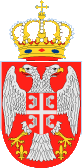 